УСТАВРЕСПУБЛИКАНСКОГО ГОСУДАРСТВЕННО-ОБЩЕСТВЕННОГО ОБЪЕДИНЕНИЯ «БЕЛОРУССКОЕ ДОБРОВОЛЬНОЕ ПОЖАРНОЕ ОБЩЕСТВО»СТАТУТРЭСПУБЛIКАНСКАГА ДЗЯРЖАУНА-ГРАМАДСКАГА АБ’ЯДНАННЯ«БЕЛАРУСКАЕ ДОБРААХВОТНАЕ ПАЖАРНАЕ ТАВАРЫСТВА»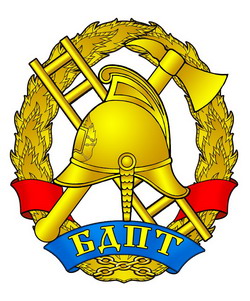 УКАЗ ПРЕЗИДЕНТА РЕСПУБЛИКИ БЕЛАРУСЬ27 марта 2019 г. № 113О республиканском государственно-общественном объединении «Белорусское добровольное пожарное общество»В целях создания дополнительных условий для участия граждан в пожарно-профилактической деятельности, развития пожарного добровольческого движения постановляю:1. Утвердить Устав республиканского государственно-общественного объединения «Белорусское добровольное пожарное общество» (прилагается).2. Уполномочить Министерство по чрезвычайным ситуациям быть представителем Республики Беларусь в республиканском государственно-общественном объединении «Белорусское добровольное пожарное общество».3. Подпункт 7.2[1] пункта 7 Положения о Министерстве по чрезвычайным ситуациям Республики Беларусь, утвержденного Указом Президента Республики Беларусь от 29 декабря 2006 г. № 756, изложить в следующей редакции:«7.2[1]. осуществляет координацию деятельности республиканского государственно-общественного объединения «Белорусское республиканское общество спасания на водах» при проведении аварийно-спасательных, спасательных и поисковых работ на водах, а также республиканской водолазно-спасательной службы данного объединения;».4. Признать утратившими силу:Указ Президента Республики Беларусь от 9 ноября 2006 г. № 658 «О создании республиканского государственно-общественного объединения «Белорусское добровольное пожарное общество»;подпункт 3.2 пункта 3 Указа Президента Республики Беларусь от 25 июля 2013 г. № 332 «Об отдельных вопросах функционирования Государственной инспекции по маломерным судам и внесении дополнений и изменений в некоторые указы Президента Республики Беларусь».5. Совету Министров Республики Беларусь в двухмесячный срок:привести решения Правительства Республики Беларусь в соответствие с настоящим Указом;совместно с Государственным секретариатом Совета Безопасности Республики Беларусь принять иные меры по реализации настоящего Указа.6. Настоящий Указ вступает в силу в следующем порядке:пункт 5 – после официального опубликования настоящего Указа;иные положения этого Указа – через два месяца после его официального опубликования.Президент Республики БеларусьА.ЛукашенкоУТВЕРЖДЕНОУказ ПрезидентаРеспублики Беларусь27.03.2019 № 113УСТАВреспубликанского государственно-общественного объединения «Белорусское добровольное пожарное общество»ГЛАВА 1ОБЩИЕ ПОЛОЖЕНИЯ1. Республиканское государственно-общественное объединение «Белорусское добровольное пожарное общество» (далее – РГОО «БДПО») – добровольное государственно-общественное объединение, основанное на членстве Республики Беларусь в лице действующего от ее имени уполномоченного государственного органа, юридических лиц, а также граждан Республики Беларусь, иностранных граждан и лиц без гражданства, постоянно проживающих на территории Республики Беларусь (далее – граждане).РГОО «БДПО» является правопреемником общественного объединения «Белорусское добровольное пожарное общество».2. РГОО «БДПО» является юридическим лицом, имеющим отдельный баланс, текущий (расчетный) банковский счет и иные счета в банках и небанковских кредитно-финансовых организациях, в том числе в иностранной валюте, печать, штампы, бланки и другие необходимые реквизиты, а также флаг, эмблему, форменную одежду, нагрудные и опознавательные знаки и иную символику в соответствии с законодательством.3. РГОО «БДПО» в своей деятельности руководствуется Конституцией Республики Беларусь, другими законами, актами Президента Республики Беларусь, в том числе настоящим Уставом, иными актами законодательства, а также международными договорами Республики Беларусь и иными международно-правовыми актами, содержащими обязательства Республики Беларусь.4. Структура РГОО «БДПО» строится по территориально-производственному принципу.В структуру РГОО «БДПО» входят:постоянно действующие руководящие органы – республиканский совет РГОО «БДПО» и наблюдательный совет РГОО «БДПО»;центральная ревизионная комиссия РГОО «БДПО»;исполнительный аппарат республиканского совета РГОО «БДПО»;организационные структуры РГОО «БДПО», включающие:областные (Минскую городскую) организации РГОО «БДПО»;межрайонные, районные, городские организации РГОО «БДПО»;первичные организации РГОО «БДПО».5. Организационные структуры РГОО «БДПО» создаются для выполнения государственно значимых задач РГОО «БДПО» в виде:юридического лица (далее – организационная структура в виде юридического лица);обособленного структурного подразделения, наделенного правами юридического лица (далее – организационная структура, наделенная правами юридического лица);обособленного структурного подразделения, не наделенного правами юридического лица (далее – организационная структура, не наделенная правами юридического лица).Организационная структура в виде юридического лица действует на основании своего устава, утверждаемого председателем республиканского совета РГОО «БДПО».Организационная структура, наделенная правами юридического лица, и организационная структура, не наделенная правами юридического лица, действуют на основании настоящего Устава и положений о данных организационных структурах, утверждаемых председателем республиканского совета РГОО «БДПО».Организационная структура в виде юридического лица и организационная структура, наделенная правами юридического лица, имеют отдельный баланс, текущий (расчетный) банковский счет и иные счета в банках и небанковских кредитно-финансовых организациях, печать, штампы со своим наименованием.Организационная структура в виде юридического лица и организационная структура, наделенная правами юридического лица, не отвечают по обязательствам РГОО «БДПО». РГОО «БДПО» отвечает в полном объеме по обязательствам таких организационных структур, если иное не установлено Президентом Республики Беларусь или по его поручению Советом Министров Республики Беларусь.Организационная структура РГОО «БДПО» имеет свое наименование, содержащее наименование РГОО «БДПО» и указание на то, что она является его организационной структурой.6. РГОО «БДПО» может выступать учредителем (участником) юридических лиц.7. РГОО «БДПО», его организационные структуры в виде юридического лица и организационные структуры, наделенные правами юридического лица, имеют право заниматься предпринимательской деятельностью, необходимой для выполнения государственно значимых задач РГОО «БДПО», соответствующей этим задачам и отвечающей предмету его деятельности. Полученные прибыль, доходы и имущество между членами РГОО «БДПО» не распределяются, а направляются после уплаты налогов, сборов (пошлин) и иных обязательных платежей на выполнение государственно значимых задач, развитие и укрепление материально-технической базы РГОО «БДПО», выплату заработной платы, улучшение социально-бытовых условий работников РГОО «БДПО», их премирование, а также на поощрение членов РГОО «БДПО» в соответствии с настоящим Уставом и законодательством.8. Члены РГОО «БДПО» не отвечают по обязательствам РГОО «БДПО», а РГОО «БДПО» не отвечает по обязательствам своих членов, если иное не установлено законодательными актами.9. Координацию деятельности РГОО «БДПО» осуществляет Государственный секретариат Совета Безопасности Республики Беларусь.10. Наименование РГОО «БДПО»:полное:на русском языке – республиканское государственно-общественное объединение «Белорусское добровольное пожарное общество»;на белорусском языке – рэспубліканскае дзяржаўна-грамадскае аб’яднанне «Беларускае добраахвотнае пажарнае таварыства»;сокращенное:на русском языке – РГОО «БДПО»;на белорусском языке – РДГА «БДПТ».11. Место нахождения РГОО «БДПО»: 220090, г. Минск, ул. Олешева, д. 14.ГЛАВА 2ПРЕДМЕТ, ЦЕЛЬ, ГОСУДАРСТВЕННО ЗНАЧИМЫЕ ЗАДАЧИ, МЕТОДЫ И ФОРМЫ ДЕЯТЕЛЬНОСТИ РГОО «БДПО»12. Предметом деятельности РГОО «БДПО» является развитие пожарного добровольческого движения в Республике Беларусь.13. Целью деятельности РГОО «БДПО» является выполнение следующих государственно значимых задач:13.1. объединение усилий граждан для обеспечения пожарной безопасности на территории Республики Беларусь;13.2. создание добровольных пожарных формирований, организация и координация их деятельности, в том числе при осуществлении пожарно-профилактических мероприятий, тушении пожаров;13.3. участие в создании внештатных пожарных формирований;13.4. содействие органам и подразделениям по чрезвычайным ситуациям в предупреждении и (или) тушении пожаров;13.5. содействие в реализации программ в области предупреждения и тушения пожаров;13.6. обучение населения мерам пожарной безопасности;13.7. иные задачи, определяемые Президентом Республики Беларусь.14. РГОО «БДПО» для осуществления государственно значимых задач используются следующие методы и формы деятельности:14.1. привлечение общественности к участию в разъяснительной работе среди населения по предупреждению пожаров;14.2. взаимодействие с местными исполнительными и распорядительными органами по вопросам предупреждения и (или) тушения пожаров;14.3. анализ готовности созданных РГОО «БДПО» добровольных пожарных формирований к осуществлению пожарно-профилактических мероприятий, тушению пожаров;14.4. оказание содействия внештатным пожарным формированиям;14.5. осуществление консультационной и методической помощи государственным органам и иным организациям в создании и организации деятельности добровольных и внештатных пожарных формирований, оказание консультационной и методической помощи этим формированиям;14.6. проведение смотров-конкурсов и соревнований среди добровольных и внештатных пожарных формирований;14.7. осуществление издательской деятельности, организация выпуска журналов, плакатной продукции, учебно-методических пособий и буклетов по вопросам предупреждения пожаров, пожарного добровольческого движения;14.8. проведение мероприятий по поддержке и развитию пожарно-спасательного спорта, организация спортивных и спортивно-массовых мероприятий, международных встреч, конференций, выставок, демонстрация достижений в области пожарной безопасности, в том числе совместно с Министерством по чрезвычайным ситуациям;14.9. сотрудничество с иными организациями, добровольными пожарными формированиями иностранных государств по вопросам развития пожарно-спасательного дела и пожарного добровольческого движения;14.10. участие в разработке нормативных правовых актов в области обеспечения пожарной безопасности, разработка совместно с иными организациями предложений по вопросам обеспечения пожарной безопасности, в том числе по вопросам деятельности добровольных пожарных формирований, и их внесение в установленном порядке в государственный орган (организацию, должностному лицу), уполномоченный на принятие (издание) соответствующего нормативного правового акта;14.11. развитие и укрепление материально-технической и производственной базы РГОО «БДПО», оказание содействия в соответствии с государственно значимыми задачами в развитии и укреплении материально-технической базы органов и подразделений по чрезвычайным ситуациям;14.12. участие в организации оздоровления детей в оздоровительных учреждениях Республики Беларусь и за рубежом;14.13. участие в разработке новых образцов пожарной аварийно-спасательной техники, оборудования и средств противопожарной защиты;14.14. другие методы и формы, не противоречащие настоящему Уставу и иным актам законодательства.ГЛАВА 3ЧЛЕНЫ РГОО «БДПО», ИХ ПРАВА И ОБЯЗАННОСТИ15. Членами РГОО «БДПО» являются Республика Беларусь в лице действующего от ее имени уполномоченного государственного органа, юридические лица и граждане, признающие настоящий Устав.Граждане, не достигшие 16-летнего возраста, могут быть членами РГОО «БДПО» с письменного согласия их законных представителей.Взаимодействие уполномоченного государственного органа с РГОО «БДПО» осуществляется должностными лицами этого органа, определяемыми его руководителем.Члены РГОО «БДПО» из числа юридических лиц осуществляют права и несут обязанности, предусмотренные настоящим Уставом и иными актами законодательства, через своих уполномоченных представителей (должностных лиц).Члены РГОО «БДПО» из числа граждан должны состоять в одной из первичных организаций данного объединения.16. Прием граждан в члены РГОО «БДПО» осуществляется решением общего собрания первичной организации (в первичных организациях, насчитывающих свыше 10 членов, – решением совета первичной организации) или вышестоящих руководящих органов по письменному заявлению или устному заявлению путем занесения его в протокол заседания. Решение принимается большинством голосов членов РГОО «БДПО», присутствующих на общем собрании первичной организации, или членов совета первичной организации, насчитывающей свыше 10 членов, или членов вышестоящего руководящего органа РГОО «БДПО».Прием в члены РГОО «БДПО» юридических лиц осуществляется решением наблюдательного совета РГОО «БДПО» на основании письменного обращения их руководителей.Членам РГОО «БДПО» из числа граждан вручаются членские билеты, из числа юридических лиц – свидетельства о членстве в РГОО «БДПО». Формы членского билета и свидетельства о членстве утверждаются республиканским советом РГОО «БДПО».17. Члены РГОО «БДПО»:17.1. выполняют требования настоящего Устава;17.2. вносят предложения об улучшении деятельности и повышении авторитета РГОО «БДПО», пропагандируют его деятельность;17.3. содействуют выполнению государственно значимых задач, возложенных на РГОО «БДПО».18. Члены РГОО «БДПО» из числа граждан и юридических лиц имеют право:18.1. участвовать в подготовке и выполнении решений своих организационных структур, выдвигать, избирать членов выборных органов РГОО «БДПО»;18.2. получать информацию о деятельности выборных органов РГОО «БДПО», вносить в данные органы предложения об улучшении их работы и участвовать в обсуждении и реализации этих предложений;18.3. беспрепятственно выходить из членства РГОО «БДПО».19. Члены РГОО «БДПО» из числа граждан также имеют право:19.1. принимать участие в работе создаваемых РГОО «БДПО» добровольных пожарных формирований;19.2. быть избранными в соответствующие выборные органы РГОО «БДПО» при достижении совершеннолетия либо приобретении в соответствии с законодательством дееспособности в полном объеме до наступления совершеннолетия.20. Члены РГОО «БДПО» из числа граждан и юридических лиц обязаны:20.1. выполнять требования, содержащиеся в постановлениях съездов, конференций, собраний и других органов РГОО «БДПО»;20.2. не совершать действий, подрывающих авторитет или наносящих вред РГОО «БДПО»;20.3. беречь и приумножать традиции РГОО «БДПО»;20.4. своевременно уплачивать членские взносы.21. Члены РГОО «БДПО» осуществляют иные права и несут иные обязанности, не противоречащие настоящему Уставу и иным актам законодательства.22. Члены РГОО «БДПО» из числа граждан, активно участвующие в его работе, могут поощряться путем объявления благодарности, награждения грамотой, почетной грамотой, нагрудным знаком, ценным подарком и денежной премией.23. За особые заслуги члены РГОО «БДПО» из числа граждан могут быть представлены к государственным наградам в порядке, установленном законодательством.24. За нарушение требований настоящего Устава, причинение РГОО «БДПО» материального вреда, совершение проступка, дискредитирующего звание члена РГОО «БДПО», а также в случае неуплаты членских взносов граждане и юридические лица могут быть исключены из его членов.Решение об исключении граждан из членов РГОО «БДПО» принимается общим собранием первичной организации (в первичных организациях, насчитывающих более 10 членов, – советом первичной организации) или вышестоящим руководящим органом РГОО «БДПО», юридических лиц – наблюдательным советом РГОО «БДПО».Вопрос об исключении из членов РГОО «БДПО» граждан, занимающих должности в руководящем органе РГОО «БДПО», решается этим органом, а в исключительных случаях – республиканским советом РГОО «БДПО».25. Лица, исключенные из членов РГОО «БДПО» и не согласные с этим, имеют право в 15-дневный срок подать жалобу в наблюдательный совет РГОО «БДПО», который обязан рассмотреть ее в течение месяца со дня поступления. Решение наблюдательного совета РГОО «БДПО» по данной жалобе является окончательным. До принятия решения по жалобе лицо, подавшее ее, считается членом РГОО «БДПО».26. Вступительные взносы уплачивают вступающие в члены РГОО «БДПО» граждане, за исключением не достигших 16-летнего возраста, и юридические лица, за исключением государственных органов и иных юридических лиц, финансируемых за счет средств республиканского и (или) местного бюджетов.Членские взносы уплачивают члены РГОО «БДПО», за исключением граждан, не достигших 16-летнего возраста, государственных органов и иных юридических лиц, финансируемых за счет средств республиканского и (или) местного бюджетов.Республика Беларусь вступительный и членские взносы не уплачивает.27. Размеры и порядок уплаты вступительных и членских взносов, а также порядок их расходования определяются республиканским советом РГОО «БДПО».28. При выходе или исключении из членов РГОО «БДПО» внесенные вступительные и членские взносы не возвращаются.ГЛАВА 4ОРГАНЫ И ДОЛЖНОСТНЫЕ ЛИЦА РГОО «БДПО»29. Высшим органом РГОО «БДПО» является съезд.30. Съезд РГОО «БДПО» созывается один раз в 5 лет. Дата созыва, повестка дня, нормы представительства участников съезда устанавливаются наблюдательным советом РГОО «БДПО» не позднее чем за месяц до его проведения.Внеочередной съезд созывается по требованию наблюдательного совета РГОО «БДПО» или по предложению не менее трех областных (Минской городской) организаций РГОО «БДПО» либо центральной ревизионной комиссии РГОО «БДПО».Съезд считается правомочным, если на нем присутствует более половины избранных делегатов. Решения съезда принимаются большинством голосов присутствующих на нем делегатов.31. Съезд РГОО «БДПО»:31.1. определяет основные направления деятельности РГОО «БДПО»;31.2. принимает Устав РГОО «БДПО», в том числе путем изложения его в новой редакции;31.3. определяет количество членов республиканского совета РГОО «БДПО» и центральной ревизионной комиссии РГОО «БДПО»;31.4. обсуждает и утверждает отчеты республиканского совета РГОО «БДПО» и центральной ревизионной комиссии РГОО «БДПО»;31.5. принимает решение о прекращении деятельности РГОО «БДПО»;31.6. рассматривает другие вопросы деятельности РГОО «БДПО».32. В период между съездами деятельностью РГОО «БДПО» руководят республиканский совет РГОО «БДПО» и наблюдательный совет РГОО «БДПО».33. Республиканский совет РГОО «БДПО» избирается съездом РГОО «БДПО» сроком на 5 лет.34. Республиканский совет РГОО «БДПО» проводит заседания по мере необходимости, но не реже одного раза в год.Данные заседания являются правомочными, если на них присутствует более половины членов республиканского совета РГОО «БДПО». Решения принимаются большинством голосов присутствующих членов республиканского совета РГОО «БДПО».35. Республиканский совет РГОО «БДПО»:35.1. избирает (отстраняет) по предложению председателя республиканского совета РГОО «БДПО», согласованному с председателем наблюдательного совета РГОО «БДПО», из своего состава заместителей председателя республиканского совета РГОО «БДПО» и секретаря;35.2. представляет в установленном порядке через Совет Министров Республики Беларусь на утверждение Президенту Республики Беларусь Устав РГОО «БДПО», в том числе изложенный в его новой редакции;35.3. принимает изменения и (или) дополнения в Устав РГОО «БДПО» (за исключением изложения его в новой редакции) и в установленном порядке представляет их через Совет Министров Республики Беларусь на утверждение Президенту Республики Беларусь;35.4. осуществляет контроль за выполнением постановлений съездов РГОО «БДПО»;35.5. имеет право отменить решение нижестоящего совета, если оно не соответствует законодательству, требованиям настоящего Устава либо может нанести ущерб РГОО «БДПО»;35.6. принимает решение о ликвидации организационной структуры РГОО «БДПО» (за исключением организационной структуры РГОО «БДПО» в виде юридического лица), если ее деятельность противоречит настоящему Уставу;35.7. принимает решение об исключении из состава организационных структур РГОО «БДПО» любого его члена (за исключением юридических лиц) в соответствии с настоящим Уставом;35.8. принимает решения по вопросам хозяйственной деятельности РГОО «БДПО», его организационных структур и юридических лиц;35.9. уполномочивает одного из членов республиканского совета РГОО «БДПО» на заключение от имени РГОО «БДПО» трудового договора (контракта) с председателем республиканского совета РГОО «БДПО»;35.10. осуществляет другие функции в соответствии с настоящим Уставом, иными актами законодательства и решениями съезда РГОО «БДПО».36. Исполнительным органом РГОО «БДПО» является председатель республиканского совета РГОО «БДПО», который избирается (переизбирается) сроком на 5 лет и отстраняется от должности республиканским советом РГОО «БДПО» по предложению Государственного секретаря Совета Безопасности Республики Беларусь, согласованному с Президентом Республики Беларусь. Ходатайство об избрании (переизбрании, отстранении от должности) председателя республиканского совета РГОО «БДПО» вносится на рассмотрение Государственного секретаря Совета Безопасности Республики Беларусь Министром по чрезвычайным ситуациям.Председатель республиканского совета РГОО «БДПО» подотчетен съезду, республиканскому совету и наблюдательному совету РГОО «БДПО».37. Председатель республиканского совета РГОО «БДПО» в пределах предоставленных ему законодательством и настоящим Уставом прав:37.1. осуществляет руководство деятельностью РГОО «БДПО»;37.2. представляет РГОО «БДПО» без доверенности в государственных органах и других организациях, выдает доверенности работникам исполнительного аппарата республиканского совета РГОО «БДПО»;37.3. назначает заседания республиканского совета РГОО «БДПО» и объявляет их повестку не позднее чем за 5 дней до начала работы;37.4. осуществляет руководство деятельностью областных (Минской городской) организаций РГОО «БДПО»;37.5. координирует практическую деятельность организационных структур, утверждает уставы и положения о них;37.6. рассматривает и утверждает отчеты, доклады и другие материалы, вносимые на рассмотрение республиканского совета РГОО «БДПО»;37.7. организует подготовку материалов для проведения заседаний республиканского совета РГОО «БДПО», а также выполнение постановлений съезда, решений республиканского совета и наблюдательного совета РГОО «БДПО»;37.8. несет ответственность за состояние и результаты хозяйственной деятельности РГОО «БДПО», осуществляет руководство и контроль за предпринимательской деятельностью его организационных структур;37.9. заключает от имени РГОО «БДПО» договоры, соглашения, контракты, в том числе с иностранными организациями, обеспечивает их выполнение;37.10. ежегодно информирует наблюдательный совет РГОО «БДПО» о выполненной работе, результатах предпринимательской деятельности, а также об осуществлении рассмотрения обращений, адресованных съезду и республиканскому совету РГОО «БДПО»;37.11. утверждает по согласованию с председателем наблюдательного совета РГОО «БДПО» годовой финансовый план, сметы доходов и расходов, годовой бухгалтерский отчет РГОО «БДПО», контролирует выполнение утвержденных планов и смет;37.12. по согласованию с наблюдательным советом РГОО «БДПО» принимает в установленном порядке решения о создании, реорганизации и ликвидации юридических лиц РГОО «БДПО» и участии данного объединения в создании других юридических лиц, за исключением содержащихся за счет бюджетных средств;37.13. по согласованию с председателем наблюдательного совета РГОО «БДПО» принимает решение о создании, ликвидации и (или) наделении правами юридического лица организационных структур РГОО «БДПО»;37.14. утверждает учредительные документы (изменения и дополнения в них) юридических лиц, учреждаемых РГОО «БДПО», и юридических лиц, участником которых является РГОО «БДПО»;37.15. принимает решения о приобретении объектов недвижимости, иного имущества РГОО «БДПО» стоимостью до 5000 базовых величин включительно, распоряжении таким имуществом;37.16. по согласованию с председателем наблюдательного совета РГОО «БДПО» определяет размер и порядок отчислений в пользу данного объединения от деятельности его организационных структур и юридических лиц;37.17. координирует подбор, расстановку и обучение кадров руководящего состава организационных структур РГОО «БДПО»;37.18. утверждает образцы (эскизы) печатей, штампов и символики;37.19. является в соответствии с настоящим Уставом распорядителем денежных и материальных средств РГОО «БДПО», открывает текущий (расчетный) банковский счет и иные счета в банках и небанковских кредитно-финансовых организациях;37.20. определяет направления деятельности членов республиканского совета РГОО «БДПО», распределяет между ними обязанности;37.21. определяет порядок материального и морального поощрения членов и работников РГОО «БДПО»;37.22. по согласованию с председателем наблюдательного совета РГОО «БДПО» назначает на должность и освобождает от нее руководителей юридических лиц РГОО «БДПО», заключает с этими руководителями трудовые договоры (контракты), определяет условия оплаты их труда;37.23. утверждает штатное расписание исполнительного аппарата республиканского совета РГОО «БДПО», согласовывает штатные расписания исполнительных аппаратов областных (Минской городской) организаций РГОО «БДПО», юридических лиц РГОО «БДПО»;37.24. издает приказы и распоряжения, утверждает положения и инструкции по вопросам работы и оплаты труда работников исполнительного аппарата республиканского совета РГОО «БДПО», организационных структур и юридических лиц РГОО «БДПО», устанавливает должностные оклады и дополнительные выплаты стимулирующего и компенсирующего характера работникам исполнительного аппарата республиканского совета РГОО «БДПО»;37.25. утверждает должностные обязанности работников исполнительного аппарата республиканского совета РГОО «БДПО», осуществляет их прием на работу и увольнение;37.26. утверждает должностные обязанности председателей областных (Минского городского) советов РГОО «БДПО»;37.27. согласовывает назначение руководящих работников и специалистов исполнительных аппаратов областных (Минского городского) советов РГОО «БДПО»;37.28. в установленном порядке принимает решения о поощрении членов РГОО «БДПО», работников исполнительного аппарата республиканского совета РГОО «БДПО», вносит представления об их награждении государственными наградами Республики Беларусь;37.29. налагает дисциплинарные взыскания на работников исполнительного аппарата республиканского совета РГОО «БДПО», председателей областных (Минского городского) советов РГОО «БДПО» и руководителей юридических лиц, учрежденных РГОО «БДПО»;37.30. организует проведение республиканских смотров (конкурсов) и устанавливает порядок поощрения их победителей;37.31. утверждает тематические планы выпуска литературы, плакатов, периодических печатных изданий, фильмов, учебных программ и пособий;37.32. организует и осуществляет мероприятия в рамках международного сотрудничества РГОО «БДПО»;37.33. имеет право передать часть своих полномочий заместителям председателя республиканского совета РГОО «БДПО» и (или) председателям организационных структур;37.34. осуществляет иные функции в соответствии с настоящим Уставом и иными актами законодательства.38. При отсутствии председателя республиканского совета РГОО «БДПО» его обязанности исполняет один из его заместителей.39. Председателем наблюдательного совета РГОО «БДПО» является по должности Министр по чрезвычайным ситуациям. При отсутствии председателя наблюдательного совета РГОО «БДПО» его обязанности исполняет заместитель председателя наблюдательного совета РГОО «БДПО».В состав наблюдательного совета РГОО «БДПО» кроме председателя входят по должности заместитель Министра по чрезвычайным ситуациям, курирующий соответствующее направление деятельности, председатель и один из заместителей председателя республиканского совета РГОО «БДПО», начальники областных (Минского городского) управлений Министерства по чрезвычайным ситуациям, финансовой и юридической служб Министерства по чрезвычайным ситуациям, а также представитель Государственного секретариата Совета Безопасности Республики Беларусь.Персональный состав членов наблюдательного совета РГОО «БДПО» утверждается председателем данного совета.По решению председателя наблюдательного совета РГОО «БДПО» на его заседаниях могут присутствовать другие лица с правом совещательного голоса.Секретарь наблюдательного совета РГОО «БДПО» может избираться не из числа его членов.В случае невозможности участия в заседании наблюдательного совета РГОО «БДПО» его член вправе письменно уполномочить другого члена наблюдательного совета на голосование от своего имени либо иное лицо на участие в данном заседании и голосование от своего имени.Заседания наблюдательного совета РГОО «БДПО» проводятся по мере необходимости, но не реже одного раза в год, по решению председателя наблюдательного совета или по инициативе большинства его членов и считаются правомочными при участии не менее половины его членов и (или) их представителей.Решение наблюдательного совета РГОО «БДПО» считается принятым, если за него проголосовало более половины присутствующих на заседании его членов и (или) их представителей. В случае равенства голосов, поданных «за» и «против», принятым считается решение, за которое проголосовал председательствующий.При подсчете результатов голосования членов наблюдательного совета РГОО «БДПО» не учитываются голоса присутствующих на данном заседании лиц с правом совещательного голоса.40. Наблюдательный совет РГОО «БДПО»:40.1. избирает по предложению председателя данного совета заместителя председателя и секретаря;40.2. принимает решение о ликвидации организационной структуры в виде юридического лица, если ее деятельность противоречит настоящему Уставу;40.3. заслушивает отчеты председателя республиканского совета РГОО «БДПО», других работников исполнительного аппарата республиканского совета РГОО «БДПО», организационных структур и юридических лиц РГОО «БДПО»;40.4. принимает решения о приобретении объектов недвижимости, иного имущества РГОО «БДПО» стоимостью более 5000 базовых величин, распоряжении таким имуществом;40.5. запрашивает у органов, организационных структур, юридических лиц РГОО «БДПО» необходимую информацию об их деятельности;40.6. вправе созывать внеочередное заседание республиканского совета РГОО «БДПО»;40.7. осуществляет другие функции в соответствии с настоящим Уставом, иными актами законодательства и решениями съезда РГОО «БДПО».41. Высшим органом областных (Минской городской), межрайонных, районных и городских организаций РГОО «БДПО» является конференция.Высшим органом первичной организации РГОО «БДПО» является общее собрание.Руководящим органом областных (Минской городской), межрайонных, районных, городских организаций и первичных организаций РГОО «БДПО», насчитывающих более 10 членов, является совет.Исполнительным органом областных (Минской городской), межрайонных, районных, городских и первичных организаций РГОО «БДПО» является председатель.Председатели межрайонных, районных и городских организаций РГОО «БДПО» и их заместители избираются данными советами по предложению председателя республиканского совета РГОО «БДПО», а областных (Минской городской) организаций РГОО «БДПО» – по предложению председателя республиканского совета РГОО «БДПО», согласованному с председателем наблюдательного совета РГОО «БДПО».В иных организационных структурах РГОО «БДПО» органы и должностные лица определяются в уставах или положениях об этих организационных структурах.42. Порядок создания, ликвидации, управления деятельностью организационных структур РГОО «БДПО», назначения или избрания, компетенция, сроки полномочий их органов и должностных лиц, а также иные вопросы их деятельности определяются уставами или положениями об этих организационных структурах.ГЛАВА 5КОНТРОЛЬНО-РЕВИЗИОННЫЕ ОРГАНЫ РГОО «БДПО» И ЕГО ОРГАНИЗАЦИОННЫХ СТРУКТУР43. Контрольно-ревизионным органом РГОО «БДПО» является центральная ревизионная комиссия, которая избирается съездом РГОО «БДПО» сроком на 5 лет.Центральная ревизионная комиссия РГОО «БДПО» осуществляет проверки соответствия деятельности организационных структур РГОО «БДПО» и учрежденных им юридических лиц настоящему Уставу и иному законодательству.44. Центральная ревизионная комиссия РГОО «БДПО» избирает из своего состава председателя, заместителя председателя и секретаря.Члены центральной ревизионной комиссии РГОО «БДПО» не могут быть избраны в другие выборные органы РГОО «БДПО», а также занимать должности руководителей организационных структур и юридических лиц РГОО «БДПО».45. Центральная ревизионная комиссия РГОО «БДПО» действует в соответствии с законодательством на основании положения о данной комиссии и регламента ее работы, утверждаемых республиканским советом РГОО «БДПО».46. Центральная ревизионная комиссия РГОО «БДПО» самостоятельно планирует и осуществляет свою деятельность. Ее заседания проводятся по мере необходимости, но не реже одного раза в год.47. Центральная ревизионная комиссия РГОО «БДПО» подотчетна съезду РГОО «БДПО».48. Контроль за деятельностью областных (Минской городской), межрайонных, районных, городских организаций осуществляется областными (Минской городской) ревизионными комиссиями, подотчетными избравшим их конференциям.Ревизионные комиссии избирают из своего состава председателя, заместителя председателя и секретаря. Члены ревизионных комиссий не могут быть членами соответствующих выборных руководящих органов РГОО «БДПО», а также занимать должности руководителей организационных структур и юридических лиц РГОО «БДПО».Ревизионные комиссии самостоятельно планируют и осуществляют свою деятельность. Их заседания проводятся по мере необходимости, но не реже одного раза в год.49. Результаты ревизий и предложения центральной ревизионной комиссии РГОО «БДПО» рассматриваются республиканским советом РГОО «БДПО» с принятием по ним соответствующих решений. Копии документов направляются в наблюдательный совет РГОО «БДПО», по результатам рассмотрения которых данный совет вправе вносить соответствующие предложения.Результаты ревизий и предложения областных (Минской городской) ревизионных комиссий рассматриваются президиумами областных (Минского городского) советов РГОО «БДПО» с принятием по ним соответствующих решений и направляются в центральную ревизионную комиссию РГОО «БДПО» и наблюдательный совет РГОО «БДПО».50. Результаты деятельности центральной ревизионной комиссии РГОО «БДПО» и областных (Минской городской) ревизионных комиссий оформляются актами и справками.ГЛАВА 6ИСПОЛНИТЕЛЬНЫЕ АППАРАТЫ РГОО «БДПО» И ЕГО ОРГАНИЗАЦИОННЫХ СТРУКТУР51. В целях организационно-исполнительского и финансово-экономического обеспечения деятельности РГОО «БДПО», реализации его государственно значимых задач в РГОО «БДПО», а также во всех его организационных структурах могут создаваться исполнительные аппараты, которыми руководят:в РГОО «БДПО» – председатель республиканского совета РГОО «БДПО»;в областных (Минской городской), межрайонных, районных, городских организациях – председатели этих организаций.52. Исполнительный аппарат республиканского совета РГОО «БДПО» обеспечивает соблюдение законодательства в деятельности организационных структур, организаций РГОО «БДПО» и их обособленных структурных подразделений, оказывает им консультационную и методическую помощь.53. Деятельность исполнительных аппаратов организационных структур РГОО «БДПО» осуществляется в соответствии с настоящим Уставом и уставами или положениями об этих организационных структурах.ГЛАВА 7ПОРЯДОК ПРОВЕДЕНИЯ ВЫБОРОВ В ВЫБОРНЫЕ ОРГАНЫ РГОО «БДПО» И ЗАСЕДАНИЙ ВЫБОРНЫХ (РУКОВОДЯЩИХ) ОРГАНОВ РГОО «БДПО»54. Выборы членов республиканского совета РГОО «БДПО», советов областных (Минской городской), межрайонных, районных, городских организаций, а также первичных организаций, насчитывающих более 10 членов, центральной, областных (Минской городской) ревизионных комиссий, председателей советов, членов ревизионных комиссий проводятся при обеспечении права свободного обсуждения кандидатур.По решению съезда (совета, конференции, общего собрания первичной организации) голосование может проводиться по каждой кандидатуре в отдельности или списком, открытым или тайным голосованием.Количественный состав республиканского совета РГОО «БДПО», советов областных (Минской городской), межрайонных, районных, городских организаций, а также первичных организаций, насчитывающих более 10 членов, центральной, областных (Минской городской) ревизионных комиссий определяется соответственно съездом, конференцией, общим собранием первичной организации, насчитывающей более 10 членов.55. Избранными в состав соответствующих советов или ревизионных комиссий считаются кандидаты, за которых проголосовало более половины делегатов съезда, конференции, общего собрания первичной организации, насчитывающей более 10 членов.56. При равном количестве голосов принимается решение, за которое проголосовал председательствующий на заседании съезда (совета, конференции, общего собрания первичной организации).57. Членами руководящих органов РГОО «БДПО» и руководителями организационных структур РГОО «БДПО» могут быть только его члены из числа граждан и представители уполномоченного государственного органа.58. Вывод из состава и избрание новых членов в состав выборных органов РГОО «БДПО» осуществляются в порядке, определенном в настоящей главе.59. Заседания республиканского совета РГОО «БДПО», наблюдательного совета РГОО «БДПО», советов областных (Минской городской), межрайонных, районных, городских организаций и первичных организаций, насчитывающих более 10 членов, могут проводиться в заочной или смешанной формах путем письменного опроса лиц, имеющих право на участие в заседании, с использованием бюллетеней для голосования, а также в режиме видеоконференций, в том числе с использованием глобальной компьютерной сети Интернет.Порядок проведения заседаний в заочной и смешанной формах, путем письменного опроса, а также в режиме видеоконференций, в том числе с использованием глобальной компьютерной сети Интернет, определяется председателем республиканского совета РГОО «БДПО».Заседания всех выборных (руководящих) органов РГОО «БДПО» оформляются протоколами, а принятые на них решения – постановлениями.ГЛАВА 8СРЕДСТВА И ИМУЩЕСТВО РГОО «БДПО»60. РГОО «БДПО» может иметь в собственности любое имущество, необходимое для обеспечения его уставной деятельности, за исключением объектов, которые в соответствии с законодательством могут находиться только в собственности государства.61. Государственные органы, государственные и иные организации в порядке, установленном законодательными актами, могут передавать в собственность, аренду или безвозмездное пользование РГОО «БДПО» имущество, необходимое для выполнения возложенных на него государственно значимых задач.62. Имущество, приобретенное РГОО «БДПО» за счет государственных средств, является имуществом Республики Беларусь или соответствующей административно-территориальной единицы и находится в безвозмездном пользовании РГОО «БДПО».63. Имущество, переданное государственными органами и иными государственными организациями безвозмездно РГОО «БДПО» и организациям, правопреемником которых оно является (за исключением случаев передачи имущества в собственность РГОО «БДПО»), в том числе имущество, приобретенное за счет государственных средств, сохраняется в собственности Республики Беларусь или соответствующей административно-территориальной единицы и находится в безвозмездном пользовании РГОО «БДПО».64. РГОО «БДПО» вправе сдавать в установленном законодательством порядке в аренду государственное имущество, находящееся в его безвозмездном пользовании. Денежные средства, полученные от сдачи данного имущества в аренду, после уплаты налогов, сборов (пошлин) и иных обязательных платежей остаются в распоряжении РГОО «БДПО» и используются для выполнения возложенных на него государственно значимых задач.Ответственность за целевое использование указанных средств несет председатель республиканского совета РГОО «БДПО».65. РГОО «БДПО» является собственником капитальных строений (зданий, сооружений), имущества организаций и организационных структур РГОО «БДПО», иного имущества, приобретенного и созданного им за счет собственных средств, полученного в качестве безвозмездной (спонсорской) помощи, пожертвований и приобретенного по другим основаниям, не запрещенным законодательством.66. Собственность РГОО «БДПО» является единой и неделимой.67. Члены РГОО «БДПО» не имеют права собственности на долю в его имуществе. Имущество, переданное в собственность РГОО «БДПО» его членами, является собственностью РГОО «БДПО».68. Права владения, пользования, распоряжения имуществом, находящимся в собственности РГОО «БДПО», реализует председатель республиканского совета РГОО «БДПО» и наблюдательный совет РГОО «БДПО» в пределах их компетенции в соответствии с настоящим Уставом и иными актами законодательства.Имущество РГОО «БДПО», закрепленное за организационной структурой в виде юридического лица, принадлежит ей на праве оперативного управления или хозяйственного ведения.Имущество РГОО «БДПО», закрепленное за организационной структурой, наделенной правами юридического лица, принадлежит ей на праве оперативного управления.Право собственности на имущество, приобретенное организационной структурой РГОО «БДПО» по договорам или иным основаниям, переходит РГОО «БДПО».Пределы распоряжения организационными структурами РГОО «БДПО» его имуществом определяются настоящим Уставом и иным законодательством, положениями и уставами об этих организационных структурах.69. Средства РГОО «БДПО» состоят из:вступительных и членских взносов граждан и юридических лиц;доходов от предпринимательской деятельности;отчислений организационных структур и юридических лиц РГОО «БДПО»;доходов от сдачи в аренду капитальных строений (зданий, сооружений), автомобильного транспорта и иного имущества;безвозмездной (спонсорской) помощи, пожертвований;поступлений из других источников, не запрещенных законодательством.70. Для финансирования уставной деятельности, программ развития РГОО «БДПО», удовлетворения социально-бытовых и культурных потребностей членов и работников РГОО «БДПО» советами соответствующих организационных структур РГОО «БДПО» могут создаваться и использоваться в указанных целях специальные фонды и резервы. Порядок использования денежных средств этих фондов и резервов определяется республиканским советом РГОО «БДПО».71. Бухгалтерский и иные виды учета имущества, находящегося в собственности и безвозмездном пользовании РГОО «БДПО», ведутся в исполнительном аппарате республиканского совета РГОО «БДПО».ГЛАВА 9ПРЕКРАЩЕНИЕ ДЕЯТЕЛЬНОСТИ РГОО «БДПО»72. Деятельность РГОО «БДПО» может быть прекращена путем реорганизации или ликвидации в соответствии с настоящим Уставом и иными актами законодательства.73. Реорганизация РГОО «БДПО» осуществляется по решению съезда РГОО «БДПО», если за нее проголосовало не менее двух третей присутствующих делегатов, и с согласия Президента Республики Беларусь.74. РГОО «БДПО» может быть ликвидировано по:решению съезда РГОО «БДПО», если за него проголосовало не менее двух третей присутствующих делегатов, и с согласия Президента Республики Беларусь;решению Президента Республики Беларусь, в том числе при лишении РГОО «БДПО» полномочий на выполнение возложенных на него государственно значимых задач;решению Верховного Суда на основании и в порядке, предусмотренных законодательством.75. При ликвидации РГОО «БДПО» оставшиеся после удовлетворения требований кредиторов денежные средства, иное его имущество, на которые Республика Беларусь или ее административно-территориальная единица имеют имущественные права, передаются соответственно Республике Беларусь или ее административно-территориальной единице. Остальное имущество по решению ликвидационной комиссии направляется на цели, указанные в настоящем Уставе.Имущество, переданное РГОО «БДПО» в пользование на основании гражданско-правовых договоров, в случае ликвидации РГОО «БДПО» возвращается собственнику имущества или лицу, которое передало это имущество и уполномочено на такую передачу законодательством или собственником.